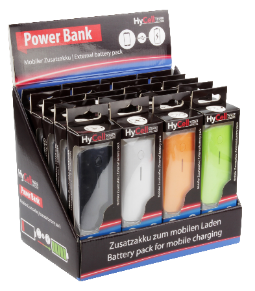 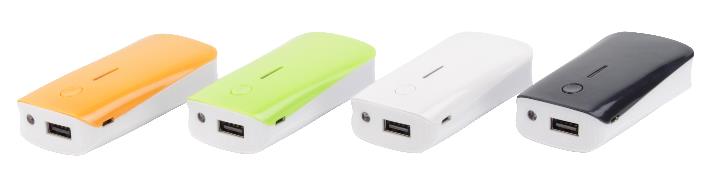 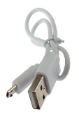 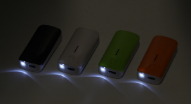 HyCellPowerbank 5200Réserve d’énergie - Rechargeable et Mobile – design attractif – Possède également la fonction petite lampe à LED Compact et petit – source d’énergie idéale en voiture, dans l’avion, en voyage, en randonnées, vélos etc…Compatible avec de nombreux smartphones (iPhone 4/4S/5/5S, Samsung S2/S3/S4/S5, etc.) iPod, appareils photos, cameras, MP3, MP4 etc.Incl.Cable “USB à Micro-USB”Circuit de protection intégré pour éviter les courtcircuits, la surcharge et la surdécharge – charge et décharge sont ainsi protégées.Capacité: 5200mAh / 19.2WhSortie: 5V / 1x 1000mAEn blister – livres en présentoir de 20 (4 couleurs assorties : noir/blanc/vert et orange)INFORMATIONNom du produit :			HyCell-Powerbank 5200Référence : 					1700-0038GEN-Code:					4013674059218Accessories incl.:			USB to Micro-USB-cableProduit:						97 x 44 x 20mm / 126gPacking + Produit:			192 x 54 x 29mm / 159gUnité de vente : 				20 (232 x 155 x 198mm)